PENGARUH INSENTIF PAJAK, FINANCIAL DISTRESS 
DAN CAPITAL INTENSITY 
TERHADAP KONSERVATISME AKUNTANSI(Studi pada Perusahaan Transportation and Logistic yang terdaftar di Bursa Efek Indonesia Periode 2018-2022)DRAFT SKRIPSIUntuk memenuhi Persyaratan Sidang SkripsiGuna Memperoleh Gelar Sarjana EkonomiProgram Studi AkuntansiFakultas Ekonomi dan Bisnis Universitas PasundanOleh:Erry Muhammad Fadillah194020109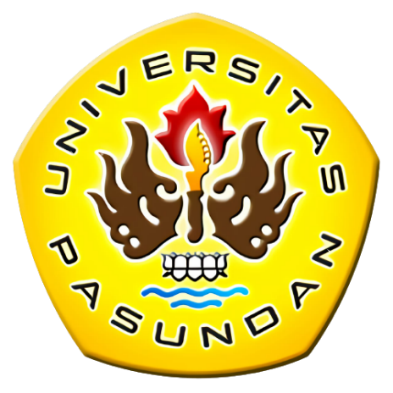 PROGRAM STUDI AKUNTANSIFAKULTAS EKONOMI DAN BISNISUNIVERSITAS PASUNDANBANDUNG2023